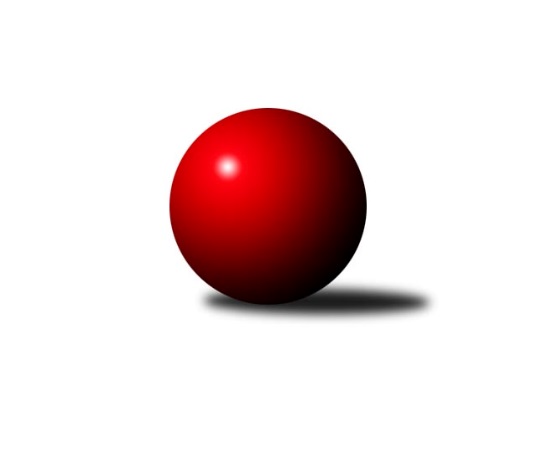 Č.10Ročník 2023/2024	25.11.2023Nejlepšího výkonu v tomto kole: 3341 dosáhlo družstvo: TJ Slavoj Plzeň BPřebor Plzeňského kraje 2023/2024Výsledky 10. kolaSouhrnný přehled výsledků:TJ Havlovice 	- TJ Sokol Pec pod Čerchovem	5.5:2.5	2483:2463	16.0:8.0	25.11.TJ Slavoj Plzeň B	- TJ Sokol Kdyně B	7:1	3341:3109	17.5:6.5	25.11.TJ Sokol Plzeň V	- TJ Dobřany B	8:0	3258:3002	17.0:7.0	25.11.SKK Rokycany C	- TJ Sokol Újezd sv. Kříže	5:3	3245:3239	12.0:12.0	25.11.SK Škoda VS Plzeň B	- TJ Sokol Díly A	7:1	3238:2996	18.0:6.0	25.11.Tabulka družstev:	1.	TJ Sokol Plzeň V	9	8	1	0	53.0 : 19.0 	128.5 : 87.5 	 2962	17	2.	TJ Slavoj Plzeň B	9	7	0	2	48.0 : 24.0 	130.5 : 85.5 	 3049	14	3.	TJ Sokol Újezd sv. Kříže	9	5	1	3	43.0 : 29.0 	128.5 : 87.5 	 2925	11	4.	TJ Sokol Kdyně B	9	5	1	3	37.0 : 35.0 	116.5 : 99.5 	 2692	11	5.	TJ Dobřany B	9	4	2	3	34.5 : 37.5 	84.0 : 132.0 	 2540	10	6.	TJ Sokol Díly A	9	3	3	3	34.0 : 38.0 	104.5 : 111.5 	 2965	9	7.	SKK Rokycany C	10	4	1	5	36.0 : 44.0 	119.0 : 121.0 	 2748	9	8.	SK Škoda VS Plzeň B	9	4	0	5	36.0 : 36.0 	110.0 : 106.0 	 2901	8	9.	TJ Havlovice	9	2	2	5	26.5 : 45.5 	91.5 : 124.5 	 2710	6	10.	Holýšov C	9	1	2	6	27.0 : 45.0 	94.0 : 122.0 	 2573	4	11.	TJ Sokol Pec pod Čerchovem	9	0	1	8	25.0 : 47.0 	93.0 : 123.0 	 2506	1Podrobné výsledky kola:	 TJ Havlovice 	2483	5.5:2.5	2463	TJ Sokol Pec pod Čerchovem	Miroslav Špoták	 	 189 	 201 		390 	 2:2 	 427 	 	234 	 193		Filip Housar	Ivana Lukášová	 	 197 	 231 		428 	 2:2 	 393 	 	211 	 182		Petr Špaček	Miroslav Lukáš	 	 184 	 219 		403 	 2:2 	 403 	 	206 	 197		Martin Šubrt	Petr Ziegler	 	 206 	 213 		419 	 4:0 	 385 	 	184 	 201		Karolína Janková	Štěpánka Peštová	 	 207 	 228 		435 	 4:0 	 402 	 	203 	 199		Tereza Denkovičová	Jiří Kalista	 	 198 	 210 		408 	 2:2 	 453 	 	246 	 207		Tomáš Vrbarozhodčí: Jiří KalistaNejlepší výkon utkání: 453 - Tomáš Vrba	 TJ Slavoj Plzeň B	3341	7:1	3109	TJ Sokol Kdyně B	Michal Drugda	129 	 154 	 137 	169	589 	 3:1 	 544 	 150	122 	 135	137	Josef Fidrant	Jana Kotroušová	140 	 156 	 131 	136	563 	 4:0 	 467 	 108	129 	 110	120	Václav Kuželík	František Bürger	137 	 135 	 162 	150	584 	 4:0 	 532 	 135	116 	 147	134	Jana Pytlíková	Josef Hořejší	138 	 128 	 130 	133	529 	 1:3 	 527 	 119	140 	 134	134	Jan Lommer	Kamila Marčíková	143 	 128 	 144 	135	550 	 2.5:1.5 	 546 	 134	142 	 135	135	Tereza Krumlová	Václav Hranáč	131 	 121 	 131 	143	526 	 3:1 	 493 	 127	129 	 113	124	Jiří Dohnalrozhodčí: František BürgerNejlepší výkon utkání: 589 - Michal Drugda	 TJ Sokol Plzeň V	3258	8:0	3002	TJ Dobřany B	Tomáš Palka	135 	 147 	 139 	122	543 	 3:1 	 516 	 123	131 	 128	134	Jakub Solfronk	Ivan Vladař	139 	 113 	 127 	125	504 	 2:2 	 498 	 134	119 	 111	134	Josef Šnajdr	Jan Valdman	137 	 139 	 142 	125	543 	 3:1 	 464 	 124	106 	 104	130	Václav Šesták	Jiří Vícha	131 	 162 	 143 	164	600 	 4:0 	 489 	 110	125 	 131	123	Otto Sloup	Jiří Šašek	142 	 140 	 140 	113	535 	 2:2 	 518 	 115	143 	 149	111	Luboš Špís	Jaroslav Pejsar	141 	 139 	 131 	122	533 	 3:1 	 517 	 138	124 	 121	134	Jiří Balounrozhodčí: Tomáš PalkaNejlepší výkon utkání: 600 - Jiří Vícha	 SKK Rokycany C	3245	5:3	3239	TJ Sokol Újezd sv. Kříže	Marta Kořanová	137 	 117 	 132 	127	513 	 1:3 	 573 	 144	177 	 133	119	Petr Šabek	Miroslav Novák	130 	 122 	 127 	129	508 	 1:3 	 529 	 146	130 	 131	122	Václav Praštil	Pavel Andrlík st.	112 	 142 	 142 	134	530 	 2:2 	 520 	 123	127 	 122	148	Oldřich Jankovský	Jan Ungr	128 	 145 	 137 	113	523 	 3:1 	 497 	 113	129 	 136	119	Věra Horvátová	Pavel Andrlík ml.	144 	 147 	 150 	140	581 	 4:0 	 528 	 118	146 	 141	123	Miroslav Pivoňka	Ladislav Moulis	130 	 140 	 154 	166	590 	 1:3 	 592 	 151	142 	 164	135	Roman Pivoňkarozhodčí: Pavel Andrlík st.Nejlepší výkon utkání: 592 - Roman Pivoňka	 SK Škoda VS Plzeň B	3238	7:1	2996	TJ Sokol Díly A	František Zügler	150 	 120 	 148 	148	566 	 3:1 	 553 	 142	135 	 136	140	Lukáš Pittr	Karel Uxa	126 	 113 	 132 	118	489 	 3:1 	 457 	 113	102 	 133	109	Jan Dufek	Ljubica Müllerová	138 	 129 	 138 	151	556 	 3:1 	 508 	 114	141 	 133	120	Jaromír Duda	Miloslav Kolařík	138 	 148 	 112 	136	534 	 4:0 	 476 	 132	115 	 99	130	Jaroslav Jílek	Lukáš Jaroš	139 	 147 	 147 	152	585 	 4:0 	 478 	 122	126 	 105	125	Jaroslav Pittr	Michal Müller	145 	 124 	 130 	109	508 	 1:3 	 524 	 122	130 	 139	133	Jiří Jílekrozhodčí: Jakub KováříkNejlepší výkon utkání: 585 - Lukáš JarošPořadí jednotlivců:	jméno hráče	družstvo	celkem	plné	dorážka	chyby	poměr kuž.	Maximum	1.	Jiří Vícha 	TJ Sokol Plzeň V	581.32	375.2	206.2	1.2	5/5	(600)	2.	Roman Pivoňka 	TJ Sokol Újezd sv. Kříže	558.46	378.7	179.8	5.5	5/5	(592)	3.	Lukáš Pittr 	TJ Sokol Díly A	556.60	375.6	181.0	6.1	4/4	(572)	4.	Jaroslav Pejsar 	TJ Sokol Plzeň V	548.16	373.4	174.8	4.2	5/5	(572)	5.	Pavel Andrlík  ml.	SKK Rokycany C	542.35	357.4	185.0	5.7	7/7	(589)	6.	František Bürger 	TJ Slavoj Plzeň B	541.20	369.7	171.5	5.6	3/4	(584)	7.	Jiří Jílek 	TJ Sokol Díly A	540.80	369.2	171.6	7.1	4/4	(582)	8.	Václav Hranáč 	TJ Slavoj Plzeň B	540.23	368.7	171.6	6.8	4/4	(617)	9.	Josef Fidrant 	TJ Sokol Kdyně B	539.31	369.7	169.6	6.4	6/6	(568.8)	10.	Jakub Solfronk 	TJ Dobřany B	536.10	365.2	170.9	5.6	6/6	(580.8)	11.	František Zügler 	SK Škoda VS Plzeň B	534.22	366.3	167.9	9.2	6/6	(569)	12.	Kamila Marčíková 	TJ Slavoj Plzeň B	532.26	355.5	176.8	6.4	4/4	(581)	13.	Petr Šabek 	TJ Sokol Újezd sv. Kříže	529.46	359.6	169.9	7.9	5/5	(576)	14.	Miroslav Pivoňka 	TJ Sokol Újezd sv. Kříže	529.01	366.8	162.2	9.5	5/5	(556.8)	15.	Bohumil Jirka 	 Holýšov C	527.94	371.3	156.6	11.4	4/5	(570)	16.	Tomáš Vrba 	TJ Sokol Pec pod Čerchovem	526.09	360.2	165.9	8.7	7/7	(547)	17.	Lukáš Jaroš 	SK Škoda VS Plzeň B	525.89	343.8	182.1	6.7	6/6	(585)	18.	Josef Hořejší 	TJ Slavoj Plzeň B	525.70	359.3	166.4	6.2	4/4	(604)	19.	Josef Nedoma 	TJ Havlovice 	524.95	361.8	163.2	7.5	4/6	(536.4)	20.	Luboš Špís 	TJ Dobřany B	522.18	350.6	171.6	7.6	6/6	(574.8)	21.	Václav Praštil 	TJ Sokol Újezd sv. Kříže	521.36	363.8	157.5	6.5	5/5	(566.4)	22.	Michal Drugda 	TJ Slavoj Plzeň B	520.91	370.8	150.1	10.6	4/4	(589)	23.	Ivan Vladař 	TJ Sokol Plzeň V	520.55	360.0	160.6	5.4	4/5	(564)	24.	Karel Řezníček 	TJ Sokol Díly A	520.31	349.6	170.7	8.9	3/4	(550.8)	25.	Tatiana Maščenko 	 Holýšov C	520.12	357.5	162.7	6.8	5/5	(559.2)	26.	Tomáš Palka 	TJ Sokol Plzeň V	519.84	358.7	161.1	8.6	5/5	(556)	27.	Vladimír Rygl 	TJ Havlovice 	519.33	357.1	162.2	6.8	6/6	(564)	28.	Roman Drugda 	TJ Slavoj Plzeň B	519.04	358.1	160.9	10.7	4/4	(566)	29.	Jiří Šašek 	TJ Sokol Plzeň V	517.80	354.6	163.2	9.4	4/5	(577)	30.	Ljubica Müllerová 	SK Škoda VS Plzeň B	515.56	346.6	169.0	6.6	4/6	(556)	31.	Miroslav Novák 	SKK Rokycany C	513.49	352.5	161.0	9.8	7/7	(576)	32.	Jana Pytlíková 	TJ Sokol Kdyně B	513.15	355.7	157.4	7.5	6/6	(552)	33.	Ladislav Moulis 	SKK Rokycany C	512.30	353.9	158.4	5.9	7/7	(590)	34.	Tereza Krumlová 	TJ Sokol Kdyně B	509.45	348.0	161.5	8.2	4/6	(546)	35.	Petr Ziegler 	TJ Havlovice 	508.10	355.6	152.5	10.6	4/6	(538.8)	36.	Karel Uxa 	SK Škoda VS Plzeň B	507.83	357.5	150.3	10.0	6/6	(559)	37.	Jan Lommer 	TJ Sokol Kdyně B	504.95	359.0	146.0	10.8	4/6	(527)	38.	Jaroslav Pittr 	TJ Sokol Díly A	504.70	340.2	164.5	10.0	4/4	(538)	39.	Jiří Dohnal 	TJ Sokol Kdyně B	503.00	351.4	151.6	8.2	6/6	(540)	40.	Věra Horvátová 	TJ Sokol Újezd sv. Kříže	499.62	349.8	149.8	8.7	5/5	(517)	41.	Jiří Baloun 	TJ Dobřany B	498.90	345.6	153.3	7.6	6/6	(520.8)	42.	Václav Kuželík 	TJ Sokol Kdyně B	497.59	344.8	152.8	12.9	6/6	(556.8)	43.	Oldřich Jankovský 	TJ Sokol Újezd sv. Kříže	496.88	354.3	142.6	11.1	5/5	(541.2)	44.	Jaroslav Löffelmann 	TJ Sokol Kdyně B	496.25	352.3	144.0	6.8	4/6	(557)	45.	Jaroslav Jílek 	TJ Sokol Díly A	495.93	339.1	156.9	9.4	3/4	(521)	46.	Marta Kořanová 	SKK Rokycany C	495.24	338.9	156.3	8.5	5/7	(513)	47.	Pavel Andrlík  st.	SKK Rokycany C	493.22	338.7	154.6	10.4	6/7	(550)	48.	Miroslav Lukáš 	TJ Havlovice 	493.00	347.7	145.3	11.5	6/6	(530.4)	49.	Jan Kučera 	TJ Dobřany B	490.65	344.7	146.0	9.5	4/6	(502.8)	50.	Jan Ungr 	SKK Rokycany C	489.91	339.3	150.6	10.2	5/7	(542)	51.	Jan Dufek 	TJ Sokol Díly A	486.29	342.4	143.9	14.1	4/4	(517)	52.	Martin Šubrt 	TJ Sokol Pec pod Čerchovem	485.43	344.0	141.4	10.8	7/7	(526.8)	53.	Ivana Zíková 	SK Škoda VS Plzeň B	485.03	339.7	145.3	11.7	6/6	(555)	54.	Dominik Černý 	SKK Rokycany C	483.44	342.2	141.2	11.1	5/7	(516)	55.	Jan Kapic 	TJ Sokol Pec pod Čerchovem	480.53	331.0	149.5	12.1	6/7	(536.4)	56.	Petr Špaček 	TJ Sokol Pec pod Čerchovem	478.48	334.0	144.4	12.2	5/7	(502.8)	57.	Ivana Lukášová 	TJ Havlovice 	478.33	339.6	138.7	11.9	6/6	(518.4)	58.	Filip Housar 	TJ Sokol Pec pod Čerchovem	472.44	332.1	140.4	12.7	5/7	(512.4)	59.	Otto Sloup 	TJ Dobřany B	471.24	340.8	130.4	15.9	5/6	(507.6)	60.	Miroslav Špoták 	TJ Havlovice 	470.80	339.4	131.4	15.0	5/6	(480)	61.	Jiří Kalista 	TJ Havlovice 	469.80	328.5	141.3	13.7	6/6	(548.4)	62.	Karolína Janková 	TJ Sokol Pec pod Čerchovem	461.70	330.5	131.2	14.3	6/7	(486)	63.	Pavlína Lampová 	 Holýšov C	448.16	318.4	129.8	14.3	5/5	(477.6)	64.	Jaroslav Čermák 	 Holýšov C	447.60	324.4	123.2	15.2	5/5	(478.8)	65.	Josef Šnajdr 	TJ Dobřany B	439.80	309.2	130.6	10.6	6/6	(518.4)		Jana Kotroušová 	TJ Slavoj Plzeň B	532.50	358.7	173.8	9.5	2/4	(598)		Štěpánka Peštová 	TJ Havlovice 	522.00	366.0	156.0	4.8	1/6	(522)		Jan Valdman 	TJ Sokol Plzeň V	519.17	362.2	157.0	8.8	3/5	(543)		Milan Laksar 	 Holýšov C	518.40	357.6	160.8	7.2	1/5	(518.4)		Michal Müller 	SK Škoda VS Plzeň B	513.84	342.0	171.8	9.3	3/6	(527)		Jaromír Duda 	TJ Sokol Díly A	513.80	355.5	158.3	8.9	2/4	(522)		Iveta Kouříková 	TJ Sokol Díly A	508.00	325.0	183.0	11.0	1/4	(508)		Miloslav Kolařík 	SK Škoda VS Plzeň B	506.18	349.4	156.8	7.1	3/6	(534)		Zdeněk Housar 	TJ Sokol Pec pod Čerchovem	504.00	354.0	150.0	9.6	2/7	(512.4)		Petr Zíka 	SK Škoda VS Plzeň B	497.53	340.7	156.8	7.7	3/6	(501.6)		Jiří Rádl 	TJ Havlovice 	495.60	327.6	168.0	8.4	1/6	(495.6)		Martin Karkoš 	TJ Sokol Plzeň V	495.50	357.0	138.5	9.5	2/5	(514)		Patrik Kolář 	TJ Sokol Plzeň V	494.40	343.2	151.2	10.8	1/5	(494.4)		Rudolf Březina 	TJ Slavoj Plzeň B	490.00	344.5	145.5	11.5	1/4	(495)		Jiří Jelínek 	TJ Dobřany B	488.40	349.2	139.2	12.0	1/6	(488.4)		Tereza Denkovičová 	TJ Sokol Pec pod Čerchovem	484.40	337.4	147.0	8.2	3/7	(494.4)		Jiří Stehlík 	 Holýšov C	483.27	336.2	147.1	14.0	3/5	(524)		Robert Janek 	TJ Sokol Pec pod Čerchovem	480.00	319.2	160.8	10.8	1/7	(480)		Koloman Lázok 	TJ Dobřany B	478.80	334.8	144.0	12.0	1/6	(478.8)		Martin Jelínek 	 Holýšov C	473.20	327.1	146.1	11.6	3/5	(507.6)		Václav Šesták 	TJ Dobřany B	472.57	340.7	131.9	11.4	3/6	(496.8)		Ivan Böhm 	TJ Sokol Pec pod Čerchovem	470.40	332.4	138.0	14.4	1/7	(470.4)		Daniel Kočí 	TJ Sokol Díly A	469.20	321.6	147.6	9.0	1/4	(480)		Božena Rojtová 	 Holýšov C	466.60	334.8	131.8	14.2	2/5	(529.2)		Jiří Karlík 	TJ Sokol Plzeň V	464.50	312.7	151.8	12.1	3/5	(507)		Lucie Horková 	 Holýšov C	461.00	347.0	114.0	24.0	1/5	(461)		Václav Němec 	TJ Sokol Pec pod Čerchovem	458.40	321.6	136.8	13.2	1/7	(458.4)		Jiří Myslík 	 Holýšov C	451.10	323.5	127.6	15.0	3/5	(501.6)		Pavel Kalous 	TJ Sokol Pec pod Čerchovem	444.00	348.0	96.0	18.0	1/7	(444)		Jiří Ochotný 	TJ Sokol Díly A	440.80	321.6	119.2	17.2	1/4	(468)		Pavel Mikulenka 	TJ Sokol Díly A	436.80	310.8	126.0	12.0	1/4	(436.8)		Václav Webr 	SKK Rokycany C	430.00	293.0	137.0	17.0	1/7	(430)		Martin Smejkal 	TJ Sokol Kdyně B	427.20	282.0	145.2	13.2	1/6	(427.2)		Stanislav Šlajer 	 Holýšov C	414.00	286.0	128.0	17.0	1/5	(414)Sportovně technické informace:Starty náhradníků:registrační číslo	jméno a příjmení 	datum startu 	družstvo	číslo startu17749	Tereza Denkovičová	25.11.2023	TJ Sokol Pec pod Čerchovem	4x10565	Jaromír Duda	25.11.2023	TJ Sokol Díly A	3x10517	Lukáš Pittr	25.11.2023	TJ Sokol Díly A	5x25012	Jan Valdman	25.11.2023	TJ Sokol Plzeň V	4x17595	Jan Lommer	25.11.2023	TJ Sokol Kdyně B	4x24044	Tereza Krumlová	25.11.2023	TJ Sokol Kdyně B	5x5963	Štěpánka Peštová	25.11.2023	TJ Havlovice 	1x
Hráči dopsaní na soupisku:registrační číslo	jméno a příjmení 	datum startu 	družstvo	Program dalšího kola:11. kolo2.12.2023	so	9:00	TJ Sokol Díly A - TJ Havlovice 	2.12.2023	so	9:00	TJ Sokol Újezd sv. Kříže - TJ Sokol Plzeň V	2.12.2023	so	9:00	TJ Dobřany B - SK Škoda VS Plzeň B	2.12.2023	so	9:00	TJ Sokol Pec pod Čerchovem - TJ Slavoj Plzeň B				-- volný los -- - SKK Rokycany C	2.12.2023	so	14:00	TJ Sokol Kdyně B -  Holýšov C	Nejlepší šestka kola - absolutněNejlepší šestka kola - absolutněNejlepší šestka kola - absolutněNejlepší šestka kola - absolutněNejlepší šestka kola - dle průměru kuželenNejlepší šestka kola - dle průměru kuželenNejlepší šestka kola - dle průměru kuželenNejlepší šestka kola - dle průměru kuželenNejlepší šestka kola - dle průměru kuželenPočetJménoNázev týmuVýkonPočetJménoNázev týmuPrůměr (%)Výkon9xJiří VíchaPlzeň V6009xJiří VíchaPlzeň V115.566003xRoman PivoňkaTJ Sokol Újezd 5922xLukáš JarošŠk. Plzeň B114.615852xLadislav MoulisRokycany5901xMichal DrugdaSj. Plzeň B112.255891xMichal DrugdaSj. Plzeň B5892xRoman PivoňkaTJ Sokol Újezd 112.235921xLukáš JarošŠk. Plzeň B5852xLadislav MoulisRokycany111.865902xFrantišek BürgerSj. Plzeň B5841xFrantišek BürgerSj. Plzeň B111.3584